2022Invasive SpeciesAnnual Work PlanSLELO - PRISMFinal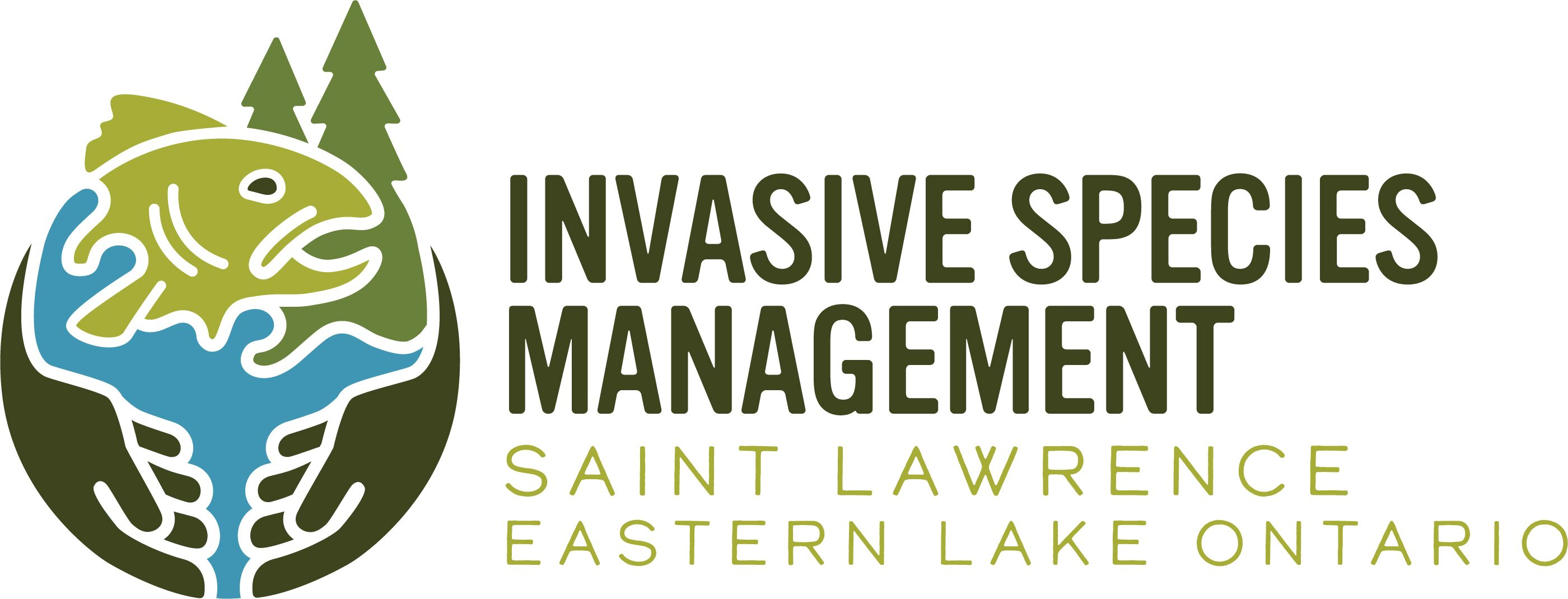 The St. Lawrence Eastern Lake Ontario Partnership for Regional Invasive Species Management (SLELO PRISM) serves as one of eight partnerships across New York State, whose mission is to protect the region from the negative impacts of invasive species. SLELO’s 2020 work plan aligns with the PRISM’s Strategic Plan and outlines ongoing activities and projects in which SLELO staff and partners are involved. Though prepared at the onset of the calendar year, actions may be adapted based on needs/opportunities identified throughout the course of the year.Strategic Plan GoalsThis work plan incorporates seven strategic goals identified by our partners which align with the New York State Department of Environmental Conservation’s services agreement and which bring continuity across New York’s PRISM network to include. The WP is somewhat fluid in that we practice Adaptive Management depending on what we learn throughout the season but does keep us on-task.PREVENTION – Prevent the introduction of invasive species into the SLELO PRISM’s Priority Conservation Areas. EARLY DETECTION & RAPID RESPONSE – Conduct early detection in all Priority Conservation Areas on a two-year rotation and strategically respond to low abundance introductions.COOPERATION – Facilitate partner meetings and opportunities for sharing resources, including funding, personnel, equipment, information, and expertise and collaborate on projects utilizing staff and volunteers.INFORMATION MANAGEMENT – Collect, utilize, and share information regarding surveys, infestations, control methods, monitoring, and research. CONTROL: Control invasives using three basic levels of control; SUPPRESSION – Reduce the density, area or boundary of established infestations. Containment/Exclusion – Contain established infestations to prevent invasive species from spreading and/or to exclude their encroachment into Priority Conservation Areas. Eradication- to eliminate a species when and where achievable.RESTORATION – Develop and implement effective ecological restoration methods by promoting native species for areas that have been degraded by invasive species and where suppression or control has taken place.EDUCATION – Increase public awareness and understanding of invasive species issues.INNOVATION - Develop and implement innovative technologies that help us to better understand, visualize, alleviate or manage invasive species and their impacts or that serve to strengthen ecosystem function and/or processes.  Special InitiativesPledge-To-Protect Marketing Initiative: Partners of the PRISM will be developing a Pledge-To-Protect education and outreach marketing initiative designed to educate the public on the benefits of protecting our lands and waters from the effects of invasive species and to gain a commitment to take action to protect these places by taking a pledge.Aquatic Restoration Initiative : In 2022, we will be implementing Phase III of the Aquatic Restoration Initiative. This may include invasive species suppression and critical habitat restoration of Sandy Creek, South Sandy Creek, and Deer Creek near their confluences with Lake Ontario.   Urban Forest Sustainability: This effort is to encourage cities in the SLELO region to include a climate adaptability and forest pest resiliency component into their existing or proposed Street Tree and Community Preparedness Plans to protect and manage healthy street trees for posterity.Watercraft Inspection Steward Program: SLELO PRISM will continue with expanded WISP program to include 20 high-use boat launches, from as far north as Massena and south to Rome. In 2022 we hope to increase stewards from 10 to 12 stewards rotating between sites.Environmental DNA: In 2022, SLELO PRISM will continue to conduct innovative environmental DNA sampling to improve our aquatic early detection work both in Lake Ontario and inland waters. Eight species including native and invasive aquatic plants and animals will be this year’s focus.Black River Trail – A Feasibility Study has been completed and a referral has been made to NY Office of Parks, Recreation and Historic Preservation for implementation.Eastern Lake Ontario Dune Initiative: An effort to improve resilience of Eastern Lake Ontario dune systems. A referral has been made to the ELO Dunes Coalition for implementation. Special Initiatives in 2022	-     	¨P2P Marketing Initiative¨Urban Forest Sustainability¨Watercraft Inspection Steward Program - WISP¨Aquatic Restoration Initiative Phase III¨Environmental DNA¨Submersible ROV SurveysLead Person /TeamDescription of ActivityLocation / DateNotes      =Completed                      = Needs help                      = CancelledGoalEarly Detection Team  Terrestrial & Aquatic CoordinatorsConduct early detection surveillance for all SLELO PRISM Tier 1 and Tier 2 species (terrestrial and aquatic).Taken from Spreadsheet Target is 2-year RotationEarly Detection““Black LakeNeed Wend ’t fishin boatEarly Detection““Black PondEarly Detection““Oneida LakeEarly Detection““Salmon River EstuaryEarly DetectionChaumont Bay Early Detection““El’Dorado PreserveEarly Detection““Deer Creek WMAEarly Detection““Chaumont BarrensEarly Detection“Alternate Sites for preliminary surveys (time-permitting)Muskelunge Creek - priorityFish Creek – Oneida - priorityRome Sand PlainsSalmon River ReservoirOswego River 3-rivers Section OnlyRainbow ShoresSelkirk FenSandy PondSilver Lake FenPerch River WMAHappy Valley WMAFor possible inclusion as a formal PCA in future after initial assessments are done to qualify these areas as PCA’s.Early Detection“Conduct intensive forest pest surveillance for Hemlock Woolly AdelgidMultiple Locations including Tug Hill and near waterDecember – March Early Detection“Plant native seed at control sites as requested by control teamMultiple locationsAs requested,Early Detection“Utilize underwater ROV video surveillance as neededEarly DetectionRapid Response & Control Terrestrial Coordinator  & ContractorControl of Giant Hogweed at multiple sites using multiple techniques. 	All sites Coord. With State DEC GHW ProgramControlMillers TurfChemical/manual treatment of Swallow wort Chaumont Barrens Treat SW on Alvars when SW plants are small – Julie Covey RequestControl“Chemical/manual treatment of swallow-wort & knotweedDeer CreekControl“Chemical/manual treatment of Swallow-wort, phragmites, Eldorado - Black PondTreat SW on Alvars when SW plants are small – Julie Covey RequestControl“Be aware of Phragmites on north spit of Sandy Pond – David KlineSandy PondDave Kline Managingn/aChemical/manual treatment of Swallow-wortFish Creek WMAControl“Chemical/manual Treatment of Swallow-wort, yellow irisLakeview WMACoord. with DECControl“Chemical/manual Treatment of Swallow-wortBlack River Bay Boat Launch DEXTER MARSHControl“Chemical/manual treatment of Swallow-wortMud Bay Boat LaunchControl“Chemical/manual treatment of Swallow-wort, bittersweet knotweed, phragmitesUpper/Lower Lakes WMA’sControl“Chemical treatment of Swallow-wort control on Couch EasementThree Mile Creek OBI- Couch EasementTreat SW on Alvars when SW plants are small – Julie Covey RequestControl“Chemical/manual treatment of Swallow-wortCarleton Island/ tentativeCoord. with TILTControl“Chemical/manual treatment of Swallow-wortThree Mile Bay WMAControlChemical/manual treatment of Swallow-wortThree Mile CreekControl“Chemical/manual treatment of Swallow wortLimerick Cedars PsrvTreat SW on Alvars when SW plants are small – Julie Covey RequestControl“Chemical/manual treatment of Phragmites Little John WMA. Ck w Bonnie Pardon DECControl“Chemical Treatment Oriental Bittersweet & knotweedOneida Lake PCASee Robert SmithControl“Chemical Treatment Swallow-wortPoint Peninsula“Control“Chemical Treatment Phragmites -knotweed, swallowwortTug Hill ISPZNeed permission from DECControl“Treat other priority early detections as needed as determined by SLELO Priority Areas ControlTerrestrial Coordinator Special ProjectsImplement Final Year of Urban Forest Sustainability ProgramObtain & liberate biological controls for EAB and swallowwortAs many as possibleControlCoordinate ecological restoration/multiple techniquesRestorationImplement restoration effort on Carleton IslandCarleton IslandAs appropriateRestorationImplement restoration effort on Grenadier IslandGrenadier IslandAs appropriateRestorationImplement restoration efforts on Grindstone IslandGrindstone IslandAs appropriateRestorationIdentify restoration efforts on treatment sites as needed.As appropriateRestorationAquatic Coordinator  Special ProjectsCoordinate Watercraft Inspection Steward Program- WISPPreventionImplement Inland eDNA ProjectEarly DetectionImplement Phase III Aquatic Restoration Initiative (monitoring & restoration)Sandy, South Sandy and Deer Creek(s)RestorationUtilize Submersible ROV as neededEarly DetectionImplement Whetstone Reservoir I.S.P.ZtentativeCoord. W Parks Dept.InnovationDevelop and install Whetstone ISPZ Interpretive sign.tentativeFossil graphicsPreventionEducator/OutreachContinue to enhance Pledge to Protect Marketing Initiatives, P2P Newsletter, list-serves, virtual tool boxes, etcE&O“Participate in PRISM E&O initiatives, E&O Committee and NYISAWE&O“Expand and Implement Eastern Lake Ontario Swallow-wort Collaborative - ELOSCTransferred from Terrestrial Coordinator ColumnE&O“Coordinate six Education Committee meetingse/o monthE&O“Begin writing a white paper on E&O MetricsTime permittingE&O“Assist with iMap Training Events (iMap)E&O“Promote the SLF Spotters Program (on the ground if COVID permitted; enhance social media outreach for program if no brochures can be distributed).2021Early Detection“Promote Invasive Species Awareness WeekJune 6 to June 13E&O“Assist with the coordination of Guffin Bay water chestnut survey to local volunteers or ED Committee JulyE&O“Assist with water chestnut pulls and volunteersJuly?Pending social distancing requirementsControl“Activate and Coordinate all volunteer surveillance networksEAB, HWA, Fanwort, Tench, Spotted LanternflyCooperation“Collaborate with Robert/Brittney on potential sparse populations of our management target species that volunteers could assist hand removals. (Swallow-wort, other?)Cooperation“Coordinate, prepare and disseminate quarterly newslettern/aCoord. w Ed.  Comm.E & O“Attend events w SLELO display/exhibit mtls. Provide PowerPoint presentations as requested and make available for partner use.Cooperation“SLELO Exhibit at Salmon River Fish Hatchery for National Hunting & Fishing Day Open House. Coordinate with volunteersWork with Mary RipkaCooperation“Local Government Conference Display – Tug Hill CommissionWatertownE & O“Local Government Conference Display – PotsdamPotsdamE & O“Assist with other education committee initiatives including the development and dissemination of educational mtls As neededE & O“Begin preparing for the 2023 ELO SymposiumAutumnE & O“Facilitate and implement species specific workshops as needed, requested or as deemed appropriate by the E&O CommitteePRISM widevirtualE & O“Strategize and implement marketing initiatives as needed on various platforms: SLELO website & social media outlets.E & O“Attend and present at Central US Division Stewardship ConferenceWith RobE & OGIS SpecialistDevelop a PCA (Priority Conservation Area) Score CardInnovationCreate a master map of SLELO Priority Conservation Areas using iMaps ecologically sensitive areas as base map and add a treatment layerInnovationVolunteersHand Pulling Water Chestnuts with Oswego SWCD PartnerSalmon River @Port OntarioControl“Hand Pull Water Chestnuts with DEC Region 6 partnersLakeview WMACoord. w DECControl“Assist with Volunteer Monitoring Networks (VSN’s) x 4Control“Assist with water chestnut surveillance and hand pull in coop. with seasonal ED team at Guffin BayGuffin BayControl“SLELO Exhibit at Salmon River Fish Hatchery for National Hunting & Fishing Day Open HouseSalmon River Fish HatcheryCooperationContractual & Special ProjectsplaceholderContract with entity to develop a 10-year PRISM Story based on collective impacts of all PRISM’sTentativeNeed permission from DEC - ISCSCooperationplaceholderContract with ELO Dunes Foundation to implement recommendations of Mgnt. PlanTentativeRestorationSLELO Education CommitteeSupport education and outreach efforts within the PRISM region as needed.CommitteeE & O“Begin preparing for the 2023 ELO SymposiumautumnE & OE&OI.S.P.C. & othersOversee the implementation of annual SLELO Workplan PRISM wide“Coordinate SLELO Partner meetings, activities, etc.n/an/a“Coordinate / supervise SLELO team and all activitiesn/an/a“Oversee all subcontractsn/an/a“Serve on the NYS Invasive Species Advisory Committeen/a“Serve on TNC’s North American Inv. Spp. Advisory CommPrevention“Coord. Activities with other PRISM’s and statewide partnersPrevention“Attend and present at Conferences as identifiedCooperation“Attend and present at Central US Division Stewardship Conference with staffInfo. Mgmt. and sharing